ANEXO 2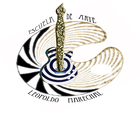 CERTIFICADO DE SALUDCertifico que el Sr./ra……………………………………….DNI………………………….se encuentra en condiciones de salud para cursar el Profesorado de Artes Visuales/CerámicaSe extiende la presente en el día………del .mes de…………………del año………para ser presentada en la Escuela de Arte Leopoldo Marechal……………………………………                             ………………………………           Sello                                                                      Firma 